792400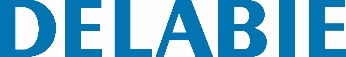 Painel de duche SECURITHERMReferência: 792400 Informação para prescriçãoPainel de duche termostático eletrónico :Painel de alumínio anodizado para instalação na parede à face.Alimentação superior por torneiras segurança retas M1/2".Misturadora termostática SECURITHERM.Temperatura regulável : água fria até 38°C : 1º limitador de temperatura a 38°C, 2º limitador a 41°C.Segurança anti-queimaduras : fecho imediato em caso de corte de alimentação de água fria ou água quente.Possibilidade de choque térmico.Alimentação por pilha 223 Lítio 6V.Detetor de presença infravermelhos, abertura por aproximação da mão a 4 cm.Fecho voluntário ou automático após 60 seg.Limpeza periódica (~60seg. todas as 24 h após a última utilização).Débito 6 l/min a 3 bar.Chuveiro de duche ROUND cromado, inviolável e anticalcário com regulação automática de débito.Fixações ocultas.Filtros e válvulas antirretorno.